   orkshire Academy of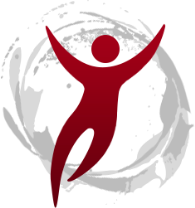    Creative Arts & DanceCompany mythology:Yorkshire Academy of Creative Arts and Dance will demonstrate commitment to delivering a highly extensive experience within the Creative Arts and Dance.Yorkshire Academy of Creative Arts and Dance is confidently committed to community values and hold a profound belief of nurture, care and professionalism through our delivery.Yorkshire Academy of Creative Arts and Dance will offer opportunities where people can have access to creative arts and dance, meet new people, have fun and feel comfortable. We will offer varied creative arts and dance programmes with price options for all levels of interests, with greater emphasis on group classes. We will also offer small packages to reach Yorkshire Academy of Creative Arts and Dance objectives.We believe that respect for all is of profound importance for the successful achievement of bringing communities, cultures and people together to express themselves and their individuality through the medium of creative arts and dance.Participants will be given the knowledge and skills, not only for physical and technical improvement within creative arts and dance, but also you will be given the opportunity to learn self-discipline and professional stature that will assist participants in other areas of their lives.Our dance artists will have continual training with some of the region’s top professional Artists. This will provide our students with up-to-date focuses within different techniques.Yorkshire Academy of Creative Arts and Dance will welcome a diversity of people from all backgrounds. Yorkshire Academy of Creative Arts & Dance will strive to invest in partnerships formed. The aim of the investment will focus on developing the image, reputation and smooth running of YACAD within the partnership.Teaching mythology:Participants will start and finish in a circle (where new people are present the artist will lead a name game exercise).Participants will work in bare feet unless stated by an artist due to technical elements or health and safety. Participants will be encouraged to remove items which could be a distraction; for example, hoodies, watches, bracelets e.t.c Artist will use a variety of teaching methods for example, the use of speech, imagery and words. Artist will emphasise discipline within the deliver; for example, standing in parallel waiting for the group to be ready and not leaning on walls. Artist will demonstrate the movement they are teaching full out. Objectives:The following are goals and objectives of Yorkshire Academy of Creative Arts and Dance for year 1 to three. A full review of the company will take place in the third year to comply with what’s happening within the creative arts and dance industry at the time. To create a facility with a warmth and supportive atmosphere which aims at satisfying participants and creating a supportive atmosphere for the next generation of artists to thrive? To provide a social and entertainment forum for people with diverse interests, backgrounds and ages. To provide dance and creative arts training for participants at all levels, from beginners to advanced.To provide continual training for staff to encourage a long term commitment of employees. To offer a variety of packages at affordable pricesTo host community sharing’s and choreographic platforms for those associated with the Yorkshire Academy of Creative Arts and Dance.